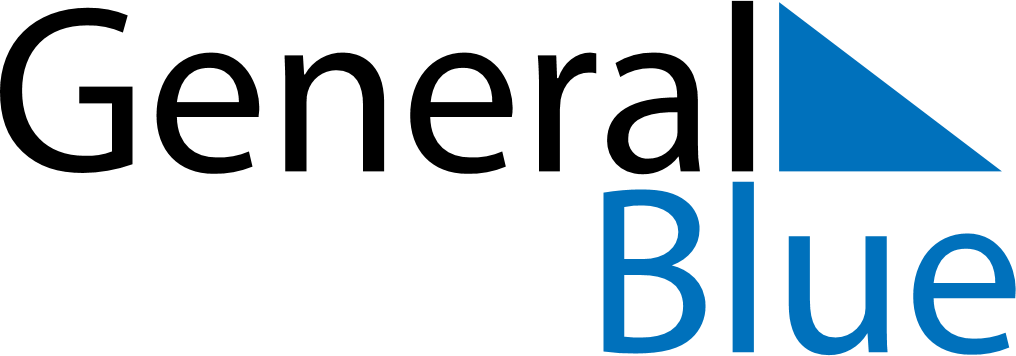 February 2028February 2028February 2028February 2028GermanyGermanyGermanyMondayTuesdayWednesdayThursdayFridaySaturdaySaturdaySunday123455678910111212131415161718191920Valentine’s Day2122232425262627Women’s Carnival Day2829Shrove MondayShrove Tuesday